Lane-Use Control Signs Index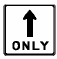 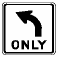 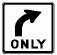 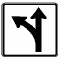 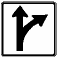 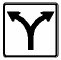 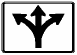 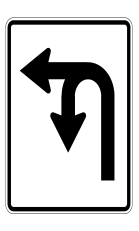      	 R3-5a           R3-5L         R3-5R           R3-6L          R3-6R         R3-H6a           R3-H6b          R3-H6e      	 30x36           30x36         30x36           30x36           30x36          30x36              42x36	    30x36      	 36x42           36x42         36x42           36x42           36x42          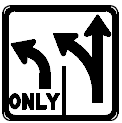 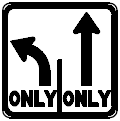 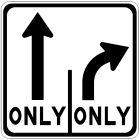 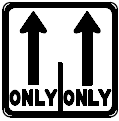 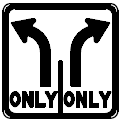 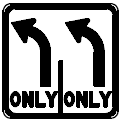 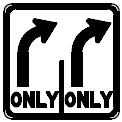 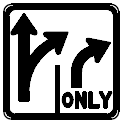       	R3-H8          R3-H8ba       R3-H8bb       R3-H8bc       R3-H8bd       R3-H8be       R3-H8bf         R3-H8bg      	30x30            30x30            30x30            30x30           30x30           30x30            30x30             30x30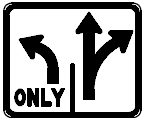 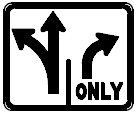 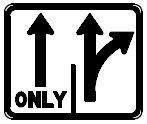 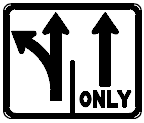 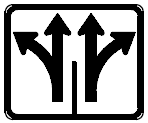 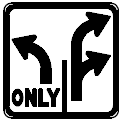 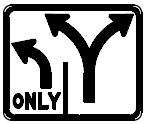         	R3-H8bh          R3-H8bj           R3-H8bk          R3-H8bm         R3-H8bn         R3-H8bp        R3-H8bq          	  36x30              36x30               36x30              36x30	             36x30              30x30            36x30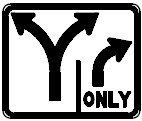 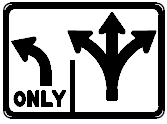 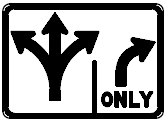 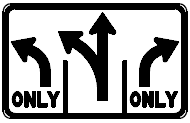 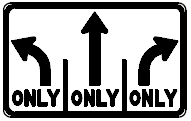 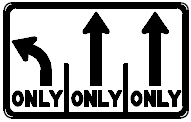      	R3-H8bs	         R3-H8bt	        R3-H8bu              R3-H8a                   R3-H8b                    R3-H8ca       	  36x30	          42x30	          42x30                  48x30                      48x30                       48x30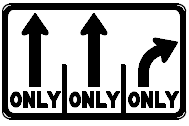 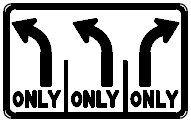 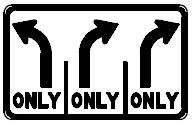 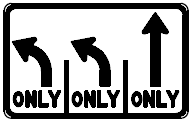 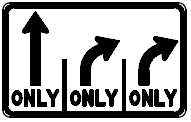 R3-H8cb                R3-H8cc                R3-H8cd                R3-H8ce                R3-H8cf48x30                    48x30                    48x30                    48x30                    48x30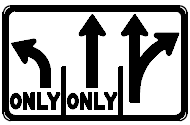 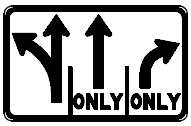 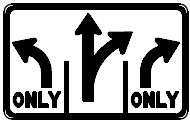 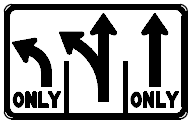 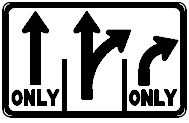 R3-H8cg                R3-H8ch                R3-H8cj                R3-H8ck               R3-H8cm48x30                     48x30                    48x30                    48x30                   48x30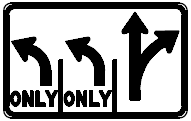 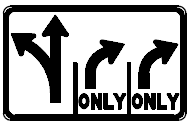 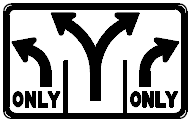 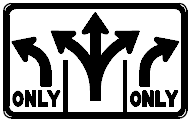 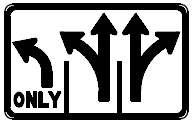 R3-H8cn                  R3-H8cp               R3-H8cq                R3-H8cs                R3-H8ct48x30                      48x30                    48x30                    48x30                     48x30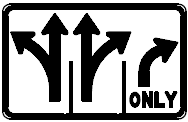 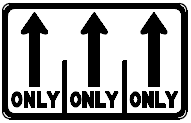 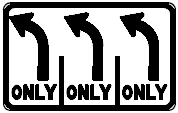 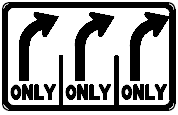 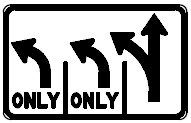 R3-H8cu                R3-H8cv                R3-H8cw                 R3-H8cx                R3-H8cy48x30                     48x30                    48x30                     48x30	      48x30Lane-Use Control Signs Index (continued)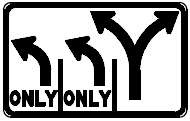 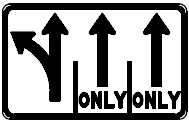 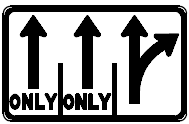 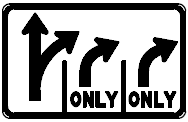 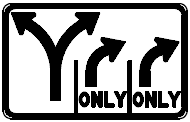                   	R3-H8cz                 R3-H8caa              R3-H8cbb          R3-H8ccc               R3-H8cdd                    	48x30                       48x30                    48x30                  48x30                    48x30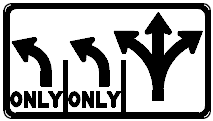 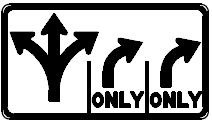 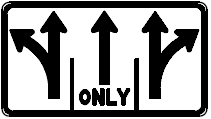 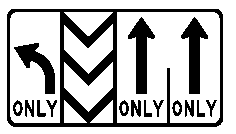 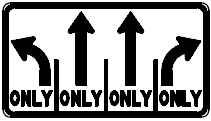 R3-H8cee              R3-H8cff                R3-H8cgg               R3-H8chh                   R3-H8da                   54x30                    54x30                      54x30                     54x30                          54x30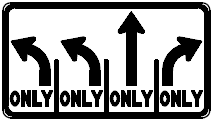 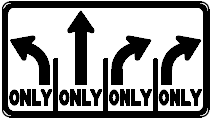 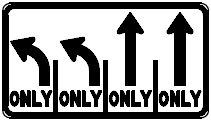 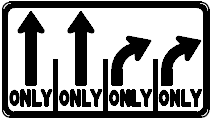 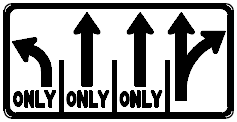 R3-H8db                R3-H8dc                  R3-H8dd                R3-H8de                   R3-H8df54x30                     54x30                      54x30                    54x30                       60x30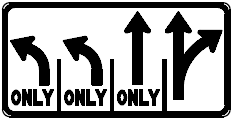 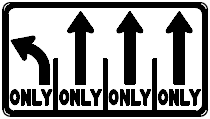 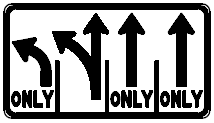 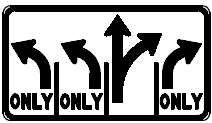 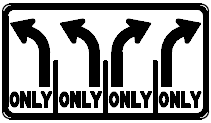 R3-H8dg                  R3-H8dh                  R3-H8dj                   R3-H8dk               R3-H8dm60x30                      54x30                       54x30                      54x30                     54x30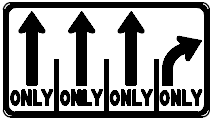 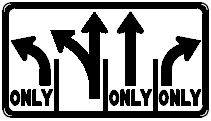 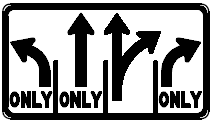 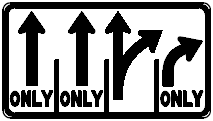 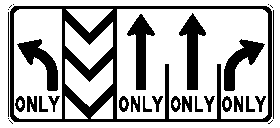             	      R3-H8dn                    R3-H8dp                R3-H8dq                R3-H8dr                  R3-H8ds                       54x30                        54x30                     54x30                    54x30                       66x30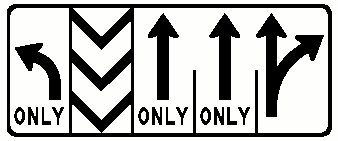 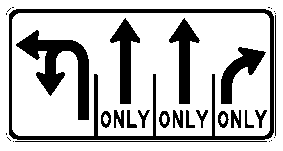   R3-H8dt                               R3-H8du                    72x30                                   60x30                            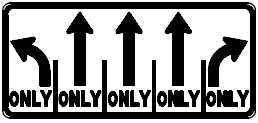 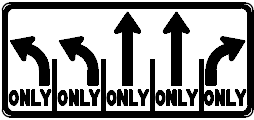 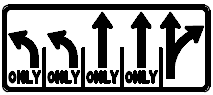                                                  R3-H8ea                         R3-H8eb                       R3-H8ec		                                                         66x30                             72x30                            72x30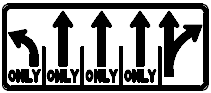 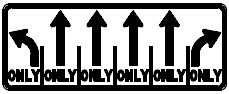 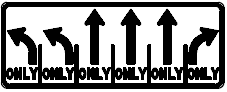 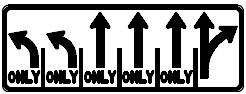            	    R3-H8ed                           R3-H8fa                             R3-H8fb                                  R3-H8fc       72x30                               78x30                                78x30                                      84x30